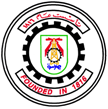 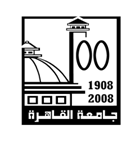 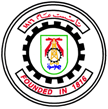 Course SpecificationsCourse SpecificationsCourse SpecificationsCourse SpecificationsCourse SpecificationsCourse SpecificationsCourse SpecificationsCourse SpecificationsCourse SpecificationsCourse SpecificationsCourse SpecificationsCourse SpecificationsCourse SpecificationsCourse SpecificationsCourse SpecificationsCourse SpecificationsCourse SpecificationsCourse SpecificationsProgram(s) on which this course is given:Program(s) on which this course is given:Program(s) on which this course is given:Program(s) on which this course is given:Program(s) on which this course is given:Program(s) on which this course is given:Program(s) on which this course is given:Materials and Metallurgical EngineeringMaterials and Metallurgical EngineeringMaterials and Metallurgical EngineeringMaterials and Metallurgical EngineeringMaterials and Metallurgical EngineeringMaterials and Metallurgical EngineeringMaterials and Metallurgical EngineeringMaterials and Metallurgical EngineeringMaterials and Metallurgical EngineeringMaterials and Metallurgical EngineeringMaterials and Metallurgical EngineeringDepartment offering the program:Department offering the program:Department offering the program:Department offering the program:Department offering the program:Department offering the program:Department offering the program:Department of  Mining, Petroleum and Metallurgical  EngineeringDepartment of  Mining, Petroleum and Metallurgical  EngineeringDepartment of  Mining, Petroleum and Metallurgical  EngineeringDepartment of  Mining, Petroleum and Metallurgical  EngineeringDepartment of  Mining, Petroleum and Metallurgical  EngineeringDepartment of  Mining, Petroleum and Metallurgical  EngineeringDepartment of  Mining, Petroleum and Metallurgical  EngineeringDepartment of  Mining, Petroleum and Metallurgical  EngineeringDepartment of  Mining, Petroleum and Metallurgical  EngineeringDepartment of  Mining, Petroleum and Metallurgical  EngineeringDepartment of  Mining, Petroleum and Metallurgical  EngineeringDepartment offering the course:Department offering the course:Department offering the course:Department offering the course:Department offering the course:Department offering the course:Department offering the course:Department of  Mining, Petroleum and Metallurgical  EngineeringDepartment of  Mining, Petroleum and Metallurgical  EngineeringDepartment of  Mining, Petroleum and Metallurgical  EngineeringDepartment of  Mining, Petroleum and Metallurgical  EngineeringDepartment of  Mining, Petroleum and Metallurgical  EngineeringDepartment of  Mining, Petroleum and Metallurgical  EngineeringDepartment of  Mining, Petroleum and Metallurgical  EngineeringDepartment of  Mining, Petroleum and Metallurgical  EngineeringDepartment of  Mining, Petroleum and Metallurgical  EngineeringDepartment of  Mining, Petroleum and Metallurgical  EngineeringDepartment of  Mining, Petroleum and Metallurgical  EngineeringAcademic Level:Academic Level:Academic Level:Academic Level:Academic Level:Academic Level:Academic Level:2nd year2nd year2nd year2nd year2nd year2nd year2nd year2nd year2nd year2nd year2nd yearDate Date Date Date Date Date Date 20142014201420142014201420142014201420142014Semester (based on final exam timing)Semester (based on final exam timing)Semester (based on final exam timing)Semester (based on final exam timing)Semester (based on final exam timing)Semester (based on final exam timing)Semester (based on final exam timing)         Fall                   ●  Spring         Fall                   ●  Spring         Fall                   ●  Spring         Fall                   ●  Spring         Fall                   ●  Spring         Fall                   ●  Spring         Fall                   ●  Spring         Fall                   ●  Spring         Fall                   ●  Spring         Fall                   ●  Spring         Fall                   ●  SpringA- Basic InformationA- Basic InformationA- Basic InformationA- Basic InformationA- Basic InformationA- Basic InformationA- Basic InformationA- Basic InformationA- Basic InformationA- Basic InformationA- Basic InformationA- Basic InformationA- Basic InformationA- Basic InformationA- Basic InformationA- Basic InformationA- Basic InformationA- Basic Information1. Title:Technical English and report writing  Technical English and report writing  Technical English and report writing  Technical English and report writing  Technical English and report writing  Technical English and report writing  Technical English and report writing  Technical English and report writing  Technical English and report writing  Code:Code:Code:GEN 202 (B)GEN 202 (B)GEN 202 (B)GEN 202 (B)GEN 202 (B)2. Units/Credit hours per week:  2. Units/Credit hours per week:  LecturesLecturesLectures222TutorialTutorialTutorial0PracticalPractical00Total2B- Professional InformationB- Professional InformationB- Professional InformationB- Professional InformationB- Professional InformationB- Professional InformationB- Professional InformationB- Professional InformationB- Professional InformationB- Professional InformationB- Professional InformationB- Professional InformationB- Professional InformationB- Professional InformationB- Professional InformationB- Professional InformationB- Professional InformationB- Professional Information1. Course description:1. Course description:1. Course description:1. Course description:The course aims at developing the writing skills for science and engineering students.The course aims at developing the writing skills for science and engineering students.The course aims at developing the writing skills for science and engineering students.The course aims at developing the writing skills for science and engineering students.The course aims at developing the writing skills for science and engineering students.The course aims at developing the writing skills for science and engineering students.The course aims at developing the writing skills for science and engineering students.The course aims at developing the writing skills for science and engineering students.The course aims at developing the writing skills for science and engineering students.The course aims at developing the writing skills for science and engineering students.The course aims at developing the writing skills for science and engineering students.The course aims at developing the writing skills for science and engineering students.The course aims at developing the writing skills for science and engineering students.The course aims at developing the writing skills for science and engineering students.2. Intended Learning Outcomes of Course (ILOs):2. Intended Learning Outcomes of Course (ILOs):2. Intended Learning Outcomes of Course (ILOs):2. Intended Learning Outcomes of Course (ILOs):a) Knowledge and Understandinga) Knowledge and Understandinga) Knowledge and Understandinga) Knowledge and Understandinga) Knowledge and Understandinga) Knowledge and Understandinga) Knowledge and Understandinga) Knowledge and Understandinga) Knowledge and Understandinga) Knowledge and Understandinga) Knowledge and Understandinga) Knowledge and Understandinga) Knowledge and Understandinga) Knowledge and Understanding2. Intended Learning Outcomes of Course (ILOs):2. Intended Learning Outcomes of Course (ILOs):2. Intended Learning Outcomes of Course (ILOs):2. Intended Learning Outcomes of Course (ILOs):1. Principles of technical writing and communication.1. Principles of technical writing and communication.1. Principles of technical writing and communication.1. Principles of technical writing and communication.1. Principles of technical writing and communication.1. Principles of technical writing and communication.1. Principles of technical writing and communication.1. Principles of technical writing and communication.1. Principles of technical writing and communication.1. Principles of technical writing and communication.1. Principles of technical writing and communication.1. Principles of technical writing and communication.1. Principles of technical writing and communication.1. Principles of technical writing and communication.2. Intended Learning Outcomes of Course (ILOs):2. Intended Learning Outcomes of Course (ILOs):2. Intended Learning Outcomes of Course (ILOs):2. Intended Learning Outcomes of Course (ILOs):b) Intellectual Skillsb) Intellectual Skillsb) Intellectual Skillsb) Intellectual Skillsb) Intellectual Skillsb) Intellectual Skillsb) Intellectual Skillsb) Intellectual Skillsb) Intellectual Skillsb) Intellectual Skillsb) Intellectual Skillsb) Intellectual Skillsb) Intellectual Skillsb) Intellectual Skills2. Intended Learning Outcomes of Course (ILOs):2. Intended Learning Outcomes of Course (ILOs):2. Intended Learning Outcomes of Course (ILOs):2. Intended Learning Outcomes of Course (ILOs):2. Exchange different ideas, views, and knowledge from a range of sources in topics related to the discipline2. Exchange different ideas, views, and knowledge from a range of sources in topics related to the discipline2. Exchange different ideas, views, and knowledge from a range of sources in topics related to the discipline2. Exchange different ideas, views, and knowledge from a range of sources in topics related to the discipline2. Exchange different ideas, views, and knowledge from a range of sources in topics related to the discipline2. Exchange different ideas, views, and knowledge from a range of sources in topics related to the discipline2. Exchange different ideas, views, and knowledge from a range of sources in topics related to the discipline2. Exchange different ideas, views, and knowledge from a range of sources in topics related to the discipline2. Exchange different ideas, views, and knowledge from a range of sources in topics related to the discipline2. Exchange different ideas, views, and knowledge from a range of sources in topics related to the discipline2. Exchange different ideas, views, and knowledge from a range of sources in topics related to the discipline2. Exchange different ideas, views, and knowledge from a range of sources in topics related to the discipline2. Exchange different ideas, views, and knowledge from a range of sources in topics related to the discipline2. Exchange different ideas, views, and knowledge from a range of sources in topics related to the discipline2. Intended Learning Outcomes of Course (ILOs):2. Intended Learning Outcomes of Course (ILOs):2. Intended Learning Outcomes of Course (ILOs):2. Intended Learning Outcomes of Course (ILOs):c)  Professional and Practical Skillsc)  Professional and Practical Skillsc)  Professional and Practical Skillsc)  Professional and Practical Skillsc)  Professional and Practical Skillsc)  Professional and Practical Skillsc)  Professional and Practical Skillsc)  Professional and Practical Skillsc)  Professional and Practical Skillsc)  Professional and Practical Skillsc)  Professional and Practical Skillsc)  Professional and Practical Skillsc)  Professional and Practical Skillsc)  Professional and Practical Skills2. Intended Learning Outcomes of Course (ILOs):2. Intended Learning Outcomes of Course (ILOs):2. Intended Learning Outcomes of Course (ILOs):2. Intended Learning Outcomes of Course (ILOs):3. Prepare and present technical reports observing ethical aspects and using proper referencing and citation3. Prepare and present technical reports observing ethical aspects and using proper referencing and citation3. Prepare and present technical reports observing ethical aspects and using proper referencing and citation3. Prepare and present technical reports observing ethical aspects and using proper referencing and citation3. Prepare and present technical reports observing ethical aspects and using proper referencing and citation3. Prepare and present technical reports observing ethical aspects and using proper referencing and citation3. Prepare and present technical reports observing ethical aspects and using proper referencing and citation3. Prepare and present technical reports observing ethical aspects and using proper referencing and citation3. Prepare and present technical reports observing ethical aspects and using proper referencing and citation3. Prepare and present technical reports observing ethical aspects and using proper referencing and citation3. Prepare and present technical reports observing ethical aspects and using proper referencing and citation3. Prepare and present technical reports observing ethical aspects and using proper referencing and citation3. Prepare and present technical reports observing ethical aspects and using proper referencing and citation3. Prepare and present technical reports observing ethical aspects and using proper referencing and citation2. Intended Learning Outcomes of Course (ILOs):2. Intended Learning Outcomes of Course (ILOs):2. Intended Learning Outcomes of Course (ILOs):2. Intended Learning Outcomes of Course (ILOs):d) General and Transferable Skillsd) General and Transferable Skillsd) General and Transferable Skillsd) General and Transferable Skillsd) General and Transferable Skillsd) General and Transferable Skillsd) General and Transferable Skillsd) General and Transferable Skillsd) General and Transferable Skillsd) General and Transferable Skillsd) General and Transferable Skillsd) General and Transferable Skillsd) General and Transferable Skillsd) General and Transferable Skills2. Intended Learning Outcomes of Course (ILOs):2. Intended Learning Outcomes of Course (ILOs):2. Intended Learning Outcomes of Course (ILOs):2. Intended Learning Outcomes of Course (ILOs):4. Communicate and collaborate effectively within a multidisciplinary team.4. Communicate and collaborate effectively within a multidisciplinary team.4. Communicate and collaborate effectively within a multidisciplinary team.4. Communicate and collaborate effectively within a multidisciplinary team.4. Communicate and collaborate effectively within a multidisciplinary team.4. Communicate and collaborate effectively within a multidisciplinary team.4. Communicate and collaborate effectively within a multidisciplinary team.4. Communicate and collaborate effectively within a multidisciplinary team.4. Communicate and collaborate effectively within a multidisciplinary team.4. Communicate and collaborate effectively within a multidisciplinary team.4. Communicate and collaborate effectively within a multidisciplinary team.4. Communicate and collaborate effectively within a multidisciplinary team.4. Communicate and collaborate effectively within a multidisciplinary team.4. Communicate and collaborate effectively within a multidisciplinary team.3. Contents3. Contents3. Contents3. Contents3. Contents3. Contents3. Contents3. Contents3. Contents3. Contents3. Contents3. Contents3. Contents3. Contents3. Contents3. Contents3. Contents3. ContentsTopicTopicTopicTopicTopicTopicTotal hoursTotal hoursTotal hoursLectures hoursLectures hoursLectures hoursLectures hoursLectures hoursLectures hoursTutorial/ Practical  hoursTutorial/ Practical  hoursTutorial/ Practical  hours Review of  grammatical errors and style errors Review of  grammatical errors and style errors Review of  grammatical errors and style errors Review of  grammatical errors and style errors Review of  grammatical errors and style errors Review of  grammatical errors and style errors111111 Effective sentences Effective sentences Effective sentences Effective sentences Effective sentences Effective sentences222222Effective paragraphsEffective paragraphsEffective paragraphsEffective paragraphsEffective paragraphsEffective paragraphs222222Topic sentenceTopic sentenceTopic sentenceTopic sentenceTopic sentenceTopic sentence222222Practice on reading scientific articles and extracting topic sentencesPractice on reading scientific articles and extracting topic sentencesPractice on reading scientific articles and extracting topic sentencesPractice on reading scientific articles and extracting topic sentencesPractice on reading scientific articles and extracting topic sentencesPractice on reading scientific articles and extracting topic sentences222222Writing process: ways to begin, introduction, conclusions-referencesWriting process: ways to begin, introduction, conclusions-referencesWriting process: ways to begin, introduction, conclusions-referencesWriting process: ways to begin, introduction, conclusions-referencesWriting process: ways to begin, introduction, conclusions-referencesWriting process: ways to begin, introduction, conclusions-references3333334. Teaching and Learning Methods4. Teaching and Learning Methods4. Teaching and Learning Methods4. Teaching and Learning Methods4. Teaching and Learning Methods4. Teaching and Learning MethodsLectures ( )   Lectures ( )   Lectures ( )   Practical Training/   Laboratory ( )  Practical Training/   Laboratory ( )  Practical Training/   Laboratory ( )  Practical Training/   Laboratory ( )  Practical Training/   Laboratory ( )  Practical Training/   Laboratory ( )  Seminar/Workshop ( ) Seminar/Workshop ( ) Seminar/Workshop ( ) 4. Teaching and Learning Methods4. Teaching and Learning Methods4. Teaching and Learning Methods4. Teaching and Learning Methods4. Teaching and Learning Methods4. Teaching and Learning MethodsClass Activity  (● ) Class Activity  (● ) Class Activity  (● ) Case Study ( )  Case Study ( )  Case Study ( )  Case Study ( )  Case Study ( )  Case Study ( )  Projects ( )   Projects ( )   Projects ( )   4. Teaching and Learning Methods4. Teaching and Learning Methods4. Teaching and Learning Methods4. Teaching and Learning Methods4. Teaching and Learning Methods4. Teaching and Learning MethodsE-learning (  )   E-learning (  )   E-learning (  )   Assignments /Homework ( )     Assignments /Homework ( )     Assignments /Homework ( )     Assignments /Homework ( )     Assignments /Homework ( )     Assignments /Homework ( )     Other: Other: Other: 5. Student Assessment Methods5. Student Assessment Methods5. Student Assessment Methods5. Student Assessment Methods5. Student Assessment Methods5. Student Assessment Methods5. Student Assessment Methods5. Student Assessment Methods5. Student Assessment Methods5. Student Assessment Methods5. Student Assessment Methods5. Student Assessment Methods5. Student Assessment Methods5. Student Assessment Methods5. Student Assessment Methods5. Student Assessment Methods5. Student Assessment Methods5. Student Assessment MethodsAssessment ScheduleAssessment ScheduleAssessment ScheduleAssessment ScheduleAssessment ScheduleAssessment ScheduleAssessment ScheduleAssessment ScheduleAssessment ScheduleWeekWeekWeekWeekWeekWeekWeekWeekWeek-Assessment 1; Class test               -Assessment 1; Class test               -Assessment 1; Class test               -Assessment 1; Class test               -Assessment 1; Class test               -Assessment 1; Class test               -Assessment 1; Class test               -Assessment 1; Class test               -Assessment 1; Class test               6, 76, 76, 76, 76, 76, 76, 76, 76, 7-Assessment 2; Project Assignment    -Assessment 2; Project Assignment    -Assessment 2; Project Assignment    -Assessment 2; Project Assignment    -Assessment 2; Project Assignment    -Assessment 2; Project Assignment    -Assessment 2; Project Assignment    -Assessment 2; Project Assignment    -Assessment 2; Project Assignment    10, 1210, 1210, 1210, 1210, 1210, 1210, 1210, 1210, 12-Assessment 3; Presentations -Assessment 3; Presentations -Assessment 3; Presentations -Assessment 3; Presentations -Assessment 3; Presentations -Assessment 3; Presentations -Assessment 3; Presentations -Assessment 3; Presentations -Assessment 3; Presentations -Assessment 3; Midterm Exam-Assessment 3; Midterm Exam-Assessment 3; Midterm Exam-Assessment 3; Midterm Exam-Assessment 3; Midterm Exam-Assessment 3; Midterm Exam-Assessment 3; Midterm Exam-Assessment 3; Midterm Exam-Assessment 3; Midterm Exam888888888-Assessment 4; Final Exam-Assessment 4; Final Exam-Assessment 4; Final Exam-Assessment 4; Final Exam-Assessment 4; Final Exam-Assessment 4; Final Exam-Assessment 4; Final Exam-Assessment 4; Final Exam-Assessment 4; Final ExamEnd of termEnd of termEnd of termEnd of termEnd of termEnd of termEnd of termEnd of termEnd of termWeighting of AssessmentsWeighting of AssessmentsWeighting of AssessmentsWeighting of AssessmentsWeighting of AssessmentsWeighting of AssessmentsWeighting of AssessmentsWeighting of AssessmentsWeighting of AssessmentsWeighting of AssessmentsWeighting of AssessmentsWeighting of AssessmentsWeighting of AssessmentsWeighting of AssessmentsWeighting of AssessmentsWeighting of AssessmentsWeighting of AssessmentsWeighting of Assessments-Mid-Term Examination-Mid-Term Examination-Mid-Term Examination-Mid-Term Examination-Mid-Term Examination-Mid-Term Examination-Mid-Term Examination-Mid-Term Examination-Mid-Term Examination10%10%10%10%10%10%10%10%10%-Final-term Examination       -Final-term Examination       -Final-term Examination       -Final-term Examination       -Final-term Examination       -Final-term Examination       -Final-term Examination       -Final-term Examination       -Final-term Examination       70%70%70%70%70%70%70%70%70%-Project-Project-Project-Project-Project-Project-Project-Project-Project5%5%5%5%5%5%5%5%5%-Class Tests and assignments-Class Tests and assignments-Class Tests and assignments-Class Tests and assignments-Class Tests and assignments-Class Tests and assignments-Class Tests and assignments-Class Tests and assignments-Class Tests and assignments10%10%10%10%10%10%10%10%10%-Presentation-Presentation-Presentation-Presentation-Presentation-Presentation-Presentation-Presentation-Presentation5%5%5%5%5%5%5%5%5%-Total-Total-Total-Total-Total-Total-Total-Total-Total100%100%100%100%100%100%100%100%100%6. List of References6. List of References6. List of References6. List of References6. List of References6. List of References6. List of References6. List of References6. List of References6. List of References6. List of References6. List of References6. List of References6. List of References6. List of References6. List of References6. List of References6. List of References6.a. Course Notes6.a. Course Notes6.a. Course Notes6.a. Course Notes6.a. Course Notes6.a. Course Notes6.a. Course Notes6.a. Course Notes6.a. Course Notes6.a. Course Notes6.a. Course Notes6.a. Course Notes6.a. Course Notes6.a. Course Notes6.a. Course Notes6.a. Course Notes6.a. Course Notes6.a. Course Notes6.b.  Essential Books (Text Books)6.b.  Essential Books (Text Books)6.b.  Essential Books (Text Books)6.b.  Essential Books (Text Books)6.b.  Essential Books (Text Books)6.b.  Essential Books (Text Books)6.b.  Essential Books (Text Books)6.b.  Essential Books (Text Books)6.b.  Essential Books (Text Books)6.b.  Essential Books (Text Books)6.b.  Essential Books (Text Books)6.b.  Essential Books (Text Books)6.b.  Essential Books (Text Books)6.b.  Essential Books (Text Books)6.b.  Essential Books (Text Books)6.b.  Essential Books (Text Books)6.b.  Essential Books (Text Books)6.b.  Essential Books (Text Books)Suggested by the Academic AdvisorSuggested by the Academic AdvisorSuggested by the Academic AdvisorSuggested by the Academic AdvisorSuggested by the Academic AdvisorSuggested by the Academic AdvisorSuggested by the Academic AdvisorSuggested by the Academic AdvisorSuggested by the Academic AdvisorSuggested by the Academic AdvisorSuggested by the Academic AdvisorSuggested by the Academic AdvisorSuggested by the Academic AdvisorSuggested by the Academic AdvisorSuggested by the Academic AdvisorSuggested by the Academic AdvisorSuggested by the Academic AdvisorSuggested by the Academic Advisor6.c. Recommended Books.6.c. Recommended Books.6.c. Recommended Books.6.c. Recommended Books.6.c. Recommended Books.6.c. Recommended Books.6.c. Recommended Books.6.c. Recommended Books.6.c. Recommended Books.6.c. Recommended Books.6.c. Recommended Books.6.c. Recommended Books.6.c. Recommended Books.6.c. Recommended Books.6.c. Recommended Books.6.c. Recommended Books.6.c. Recommended Books.6.c. Recommended Books.Suggested by the Academic AdvisorLeo Finkelstein, "Pocket Book of Technical Writing ", McGraw-Hill Science/Engineering/Math, ISBN: 0072468491 (2004)Gerson, Sharon J. and Gerson, Steven M, "Technical Writing Process and Product", Prentice Hall, ISBN: 0131196642 (2005)Suggested by the Academic AdvisorLeo Finkelstein, "Pocket Book of Technical Writing ", McGraw-Hill Science/Engineering/Math, ISBN: 0072468491 (2004)Gerson, Sharon J. and Gerson, Steven M, "Technical Writing Process and Product", Prentice Hall, ISBN: 0131196642 (2005)Suggested by the Academic AdvisorLeo Finkelstein, "Pocket Book of Technical Writing ", McGraw-Hill Science/Engineering/Math, ISBN: 0072468491 (2004)Gerson, Sharon J. and Gerson, Steven M, "Technical Writing Process and Product", Prentice Hall, ISBN: 0131196642 (2005)Suggested by the Academic AdvisorLeo Finkelstein, "Pocket Book of Technical Writing ", McGraw-Hill Science/Engineering/Math, ISBN: 0072468491 (2004)Gerson, Sharon J. and Gerson, Steven M, "Technical Writing Process and Product", Prentice Hall, ISBN: 0131196642 (2005)Suggested by the Academic AdvisorLeo Finkelstein, "Pocket Book of Technical Writing ", McGraw-Hill Science/Engineering/Math, ISBN: 0072468491 (2004)Gerson, Sharon J. and Gerson, Steven M, "Technical Writing Process and Product", Prentice Hall, ISBN: 0131196642 (2005)Suggested by the Academic AdvisorLeo Finkelstein, "Pocket Book of Technical Writing ", McGraw-Hill Science/Engineering/Math, ISBN: 0072468491 (2004)Gerson, Sharon J. and Gerson, Steven M, "Technical Writing Process and Product", Prentice Hall, ISBN: 0131196642 (2005)Suggested by the Academic AdvisorLeo Finkelstein, "Pocket Book of Technical Writing ", McGraw-Hill Science/Engineering/Math, ISBN: 0072468491 (2004)Gerson, Sharon J. and Gerson, Steven M, "Technical Writing Process and Product", Prentice Hall, ISBN: 0131196642 (2005)Suggested by the Academic AdvisorLeo Finkelstein, "Pocket Book of Technical Writing ", McGraw-Hill Science/Engineering/Math, ISBN: 0072468491 (2004)Gerson, Sharon J. and Gerson, Steven M, "Technical Writing Process and Product", Prentice Hall, ISBN: 0131196642 (2005)Suggested by the Academic AdvisorLeo Finkelstein, "Pocket Book of Technical Writing ", McGraw-Hill Science/Engineering/Math, ISBN: 0072468491 (2004)Gerson, Sharon J. and Gerson, Steven M, "Technical Writing Process and Product", Prentice Hall, ISBN: 0131196642 (2005)Suggested by the Academic AdvisorLeo Finkelstein, "Pocket Book of Technical Writing ", McGraw-Hill Science/Engineering/Math, ISBN: 0072468491 (2004)Gerson, Sharon J. and Gerson, Steven M, "Technical Writing Process and Product", Prentice Hall, ISBN: 0131196642 (2005)Suggested by the Academic AdvisorLeo Finkelstein, "Pocket Book of Technical Writing ", McGraw-Hill Science/Engineering/Math, ISBN: 0072468491 (2004)Gerson, Sharon J. and Gerson, Steven M, "Technical Writing Process and Product", Prentice Hall, ISBN: 0131196642 (2005)Suggested by the Academic AdvisorLeo Finkelstein, "Pocket Book of Technical Writing ", McGraw-Hill Science/Engineering/Math, ISBN: 0072468491 (2004)Gerson, Sharon J. and Gerson, Steven M, "Technical Writing Process and Product", Prentice Hall, ISBN: 0131196642 (2005)Suggested by the Academic AdvisorLeo Finkelstein, "Pocket Book of Technical Writing ", McGraw-Hill Science/Engineering/Math, ISBN: 0072468491 (2004)Gerson, Sharon J. and Gerson, Steven M, "Technical Writing Process and Product", Prentice Hall, ISBN: 0131196642 (2005)Suggested by the Academic AdvisorLeo Finkelstein, "Pocket Book of Technical Writing ", McGraw-Hill Science/Engineering/Math, ISBN: 0072468491 (2004)Gerson, Sharon J. and Gerson, Steven M, "Technical Writing Process and Product", Prentice Hall, ISBN: 0131196642 (2005)Suggested by the Academic AdvisorLeo Finkelstein, "Pocket Book of Technical Writing ", McGraw-Hill Science/Engineering/Math, ISBN: 0072468491 (2004)Gerson, Sharon J. and Gerson, Steven M, "Technical Writing Process and Product", Prentice Hall, ISBN: 0131196642 (2005)Suggested by the Academic AdvisorLeo Finkelstein, "Pocket Book of Technical Writing ", McGraw-Hill Science/Engineering/Math, ISBN: 0072468491 (2004)Gerson, Sharon J. and Gerson, Steven M, "Technical Writing Process and Product", Prentice Hall, ISBN: 0131196642 (2005)Suggested by the Academic AdvisorLeo Finkelstein, "Pocket Book of Technical Writing ", McGraw-Hill Science/Engineering/Math, ISBN: 0072468491 (2004)Gerson, Sharon J. and Gerson, Steven M, "Technical Writing Process and Product", Prentice Hall, ISBN: 0131196642 (2005)Suggested by the Academic AdvisorLeo Finkelstein, "Pocket Book of Technical Writing ", McGraw-Hill Science/Engineering/Math, ISBN: 0072468491 (2004)Gerson, Sharon J. and Gerson, Steven M, "Technical Writing Process and Product", Prentice Hall, ISBN: 0131196642 (2005)6.d. Periodicals, Web Sites, … etc: N/AJournal of Materials World.6.d. Periodicals, Web Sites, … etc: N/AJournal of Materials World.6.d. Periodicals, Web Sites, … etc: N/AJournal of Materials World.6.d. Periodicals, Web Sites, … etc: N/AJournal of Materials World.6.d. Periodicals, Web Sites, … etc: N/AJournal of Materials World.6.d. Periodicals, Web Sites, … etc: N/AJournal of Materials World.6.d. Periodicals, Web Sites, … etc: N/AJournal of Materials World.6.d. Periodicals, Web Sites, … etc: N/AJournal of Materials World.6.d. Periodicals, Web Sites, … etc: N/AJournal of Materials World.6.d. Periodicals, Web Sites, … etc: N/AJournal of Materials World.6.d. Periodicals, Web Sites, … etc: N/AJournal of Materials World.6.d. Periodicals, Web Sites, … etc: N/AJournal of Materials World.6.d. Periodicals, Web Sites, … etc: N/AJournal of Materials World.6.d. Periodicals, Web Sites, … etc: N/AJournal of Materials World.6.d. Periodicals, Web Sites, … etc: N/AJournal of Materials World.6.d. Periodicals, Web Sites, … etc: N/AJournal of Materials World.6.d. Periodicals, Web Sites, … etc: N/AJournal of Materials World.6.d. Periodicals, Web Sites, … etc: N/AJournal of Materials World.7.  Facilities Required for Teaching and Learning7.  Facilities Required for Teaching and Learning7.  Facilities Required for Teaching and Learning7.  Facilities Required for Teaching and Learning7.  Facilities Required for Teaching and Learning7.  Facilities Required for Teaching and Learning7.  Facilities Required for Teaching and Learning7.  Facilities Required for Teaching and Learning7.  Facilities Required for Teaching and Learning7.  Facilities Required for Teaching and Learning7.  Facilities Required for Teaching and Learning7.  Facilities Required for Teaching and Learning7.  Facilities Required for Teaching and Learning7.  Facilities Required for Teaching and Learning7.  Facilities Required for Teaching and Learning7.  Facilities Required for Teaching and Learning7.  Facilities Required for Teaching and Learning7.  Facilities Required for Teaching and Learning- Small group of students. - Small group of students. - Small group of students. - Small group of students. - Small group of students. - Small group of students. - Small group of students. - Small group of students. - Small group of students. - Small group of students. - Small group of students. - Small group of students. - Small group of students. - Small group of students. - Small group of students. - Small group of students. - Small group of students. - Small group of students. - Up-to-date references in library.- Up-to-date references in library.- Up-to-date references in library.- Up-to-date references in library.- Up-to-date references in library.- Up-to-date references in library.- Up-to-date references in library.- Up-to-date references in library.- Up-to-date references in library.- Up-to-date references in library.- Up-to-date references in library.- Up-to-date references in library.- Up-to-date references in library.- Up-to-date references in library.- Up-to-date references in library.- Up-to-date references in library.- Up-to-date references in library.- Up-to-date references in library.Course Coordinator:Course Coordinator:Course Coordinator:Prof. Dr. I El-MahallawiProf. Dr. I El-MahallawiProf. Dr. I El-MahallawiProf. Dr. I El-MahallawiProf. Dr. I El-MahallawiProf. Dr. I El-MahallawiProf. Dr. I El-MahallawiProf. Dr. I El-MahallawiProf. Dr. I El-MahallawiProf. Dr. I El-MahallawiProf. Dr. I El-MahallawiProf. Dr. I El-MahallawiProf. Dr. I El-MahallawiProf. Dr. I El-MahallawiProf. Dr. I El-MahallawiHead of Department:  Head of Department:  Head of Department:  Prof. Dr. E. M. ElbanaProf. Dr. E. M. ElbanaProf. Dr. E. M. ElbanaProf. Dr. E. M. ElbanaProf. Dr. E. M. ElbanaProf. Dr. E. M. ElbanaProf. Dr. E. M. ElbanaProf. Dr. E. M. ElbanaProf. Dr. E. M. ElbanaProf. Dr. E. M. ElbanaProf. Dr. E. M. ElbanaProf. Dr. E. M. ElbanaProf. Dr. E. M. ElbanaProf. Dr. E. M. ElbanaProf. Dr. E. M. Elbana